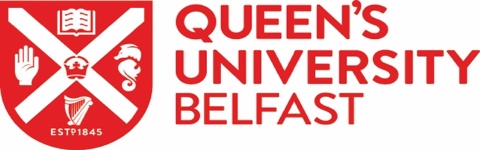 STUDENT PLACEMENT HEALTH AND SAFETY AGREEMENTAs a placement provider you have a role in ensuring a student’s health and safety whilst on placement.To assist the university will: -Prepare the student for the placement and ensure they are aware of general health and safety aspects.  Such preparation is of a general nature and does not include the specific information required for particular activities or workplaces;Give the student and you opportunity to report to the university any problems experienced with regard to health and safety whist on placement andRespond as appropriate to any health and safety issues that arise during the placement, raised by the student, you or a member of University staff.During the placement period the duty of care for ensuring the health and safety of students is vested with the placement provider.To allow the University to fulfil its duty of care to our students, in arranging placements, we require placement providers to confirm their ability to meet the following health and safety requirements – please confirm by ticking ‘Yes’ belowThank you for completing this form.  Please contact the University if you require clarification on any matter.YESNOWill you provide the student with an induction in the workplace health and safety arrangements, including fire precautions, specific hazards and safety precautions? Will you include the student in the risk assessment programme in relation to activities undertaken by them?Will you provide appropriate instruction and training in safe working practices and in any control measures identified in the risk assessments?Will you facilitate any visits to the student undertaken by University staff during the placement?Will you provide ongoing supervision and training for the student in the performance of their duties?Will you notify the University of any accident or incident involving the student that you are made aware of? Will you co-operate with the University in relation to following up on health and safety issues that are raised?Will you comply with all relevant health and safety legislation? Do you have insurance in place to cover liability for any injuries or ill health sustained by the student that is attributable to their activities during the placement?Name (Host employer)PositionSigned (Host employer)DateCompany nameStudent name